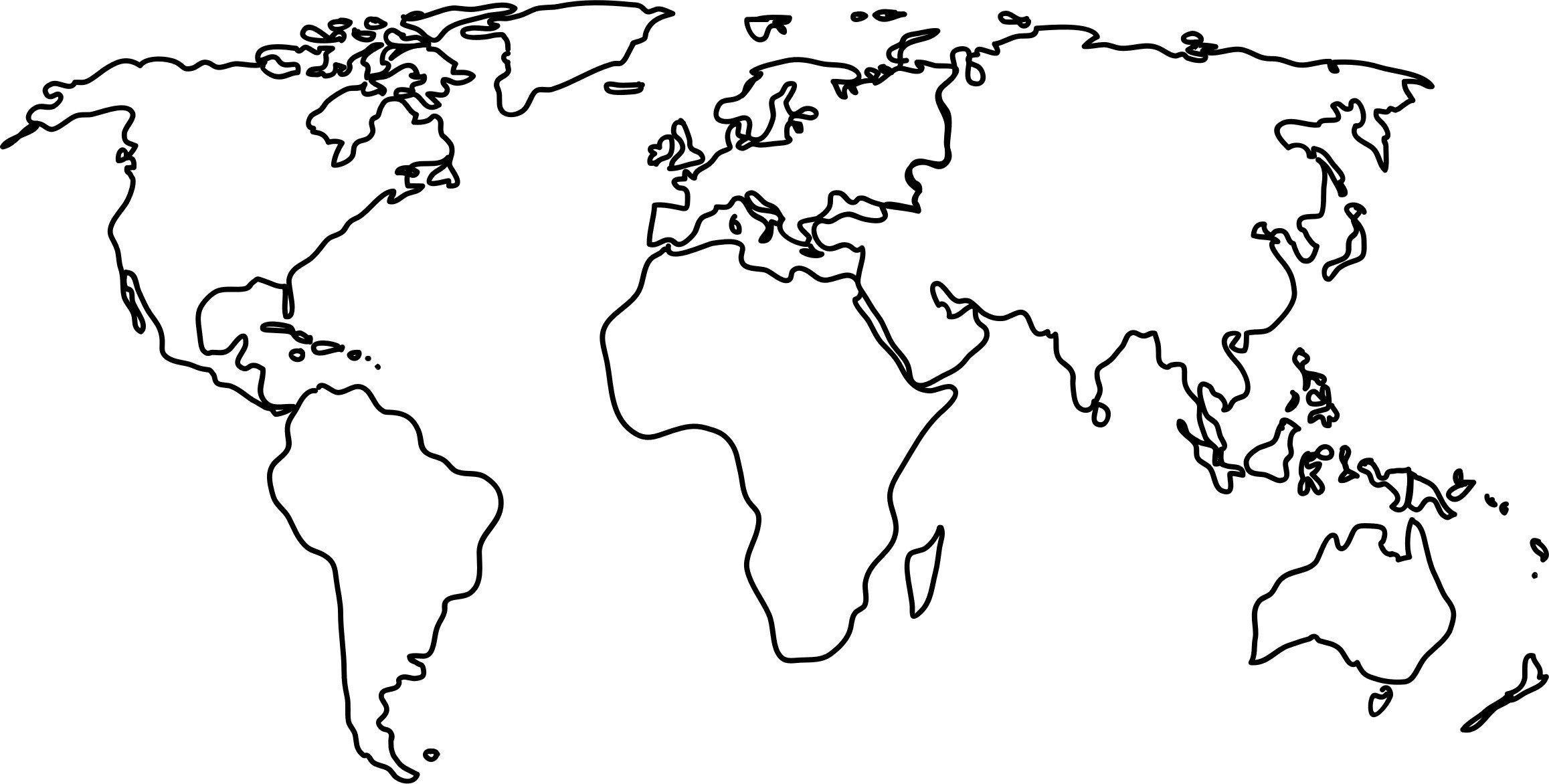 Summary QuestionsPart 1: Disease DiffusionWho is the “loser” in the “Disease Diffusion” game? Why? Why do you think the Americas had so many diseases transmitted to them? Part 2: Animal and Crop DiffusionWhat impact do you think the horse has on the “New World”? Why do you think so few animals “diffused” from the Americas to Europe? In your opinion, what are the 2 most important crops “diffused” from the Americas to Europe? Part 3: Silver DiffusionWhat does the movement or diffusion of silver from each of these areas to another tell you? Part 4: Slave TradeDo some quick math: what percentage of all slaves went to Central America? What percentage went to “South America”? Overview:Why is the Columbian Exchange called a "tsunami of biological exchange”? Give two examples of how the Columbian exchange has affected your life? How did the introduction of slaves from Africa, into the Americas effect Native American and European cultures in your opinion? 